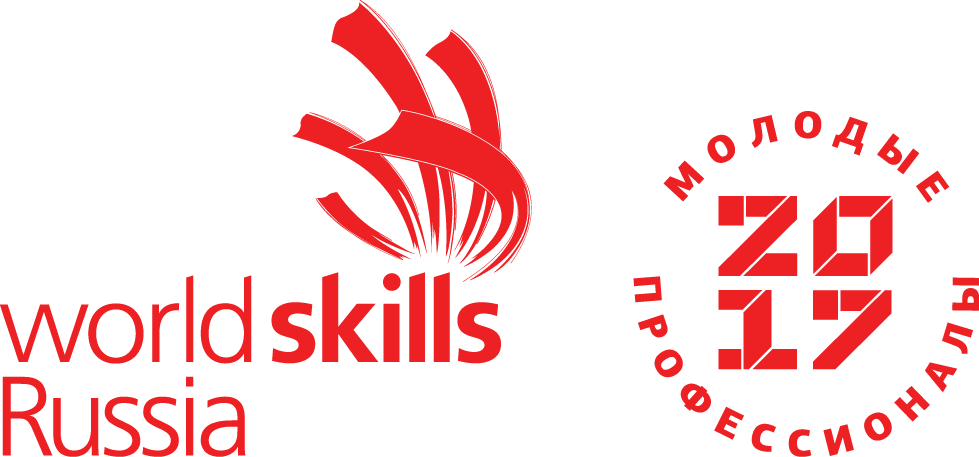 Конкурсное заданиекомпетенцииПроизводственная сборка изделий авиационной техникиКонкурсное задание включает в себя следующие разделы:Формы участия в конкурсе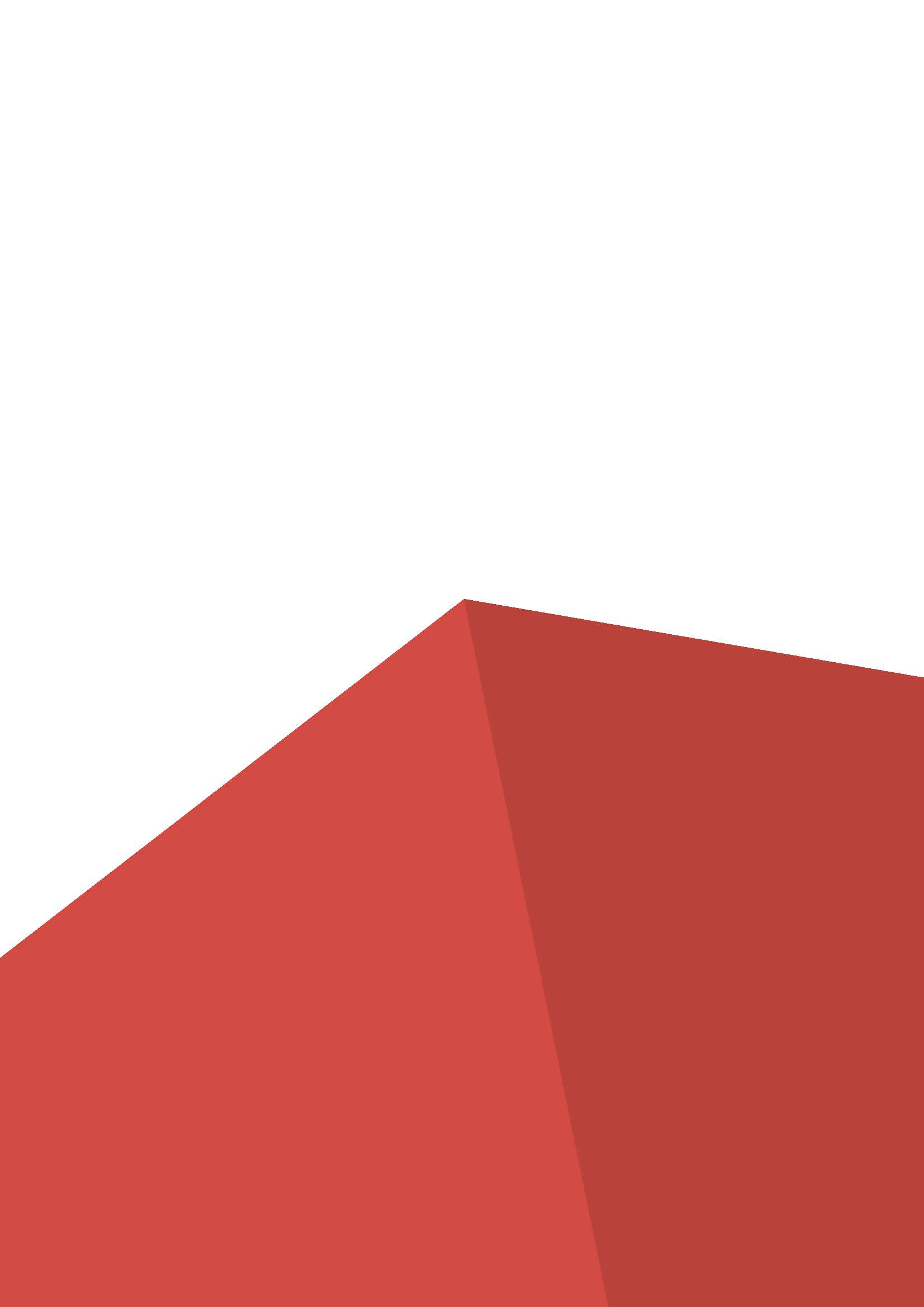 Задание для конкурсаМодули задания и необходимое времяКритерии оценкиПриложения1. ФОРМЫ УЧАСТИЯ В КОНКУРСЕИндивидуальный конкурс2. ЗАДАНИЕ ДЛЯ КОНКУРСАСодержание конкурсного задания включает в себя выполнение сборочных работ в области авиастроения. Участники соревнований получают чертежи, спецификации и технологический процесс изготовления узла (схему сборки) для сборки конструкции из деталей, изготовленных из алюминиевых сплавов, электронную модель сборочной единицы и инструкцию по выполнению задания. Участник должен уметь:читать и понимать техническую и технологическую документацию (чертежи, спецификации, технологическую документацию)осуществлять сборку (установку деталей согласно представленному чертежу) и клепку узлов всеми видами крепежа;использовать мерительный инструмент при проверке качества выполненной работы, устранении допущенных несоответствий при сборке;осуществлять контроль качества заклепочного соединения;осуществлять разделку отверстий;выполнять контровку элементов узла (шплинтами, контровочной проволокой; при закрытии крышек люков).Теоретические знания желательны, но явным образом не проверяются.Окончательные аспекты критериев оценки уточняются членами жюри. Оценка производится как в отношении работы модулей, так и в отношении процесса выполнения конкурсной работы. Если участник конкурса не выполняет требования техники безопасности, подвергает опасности себя или других конкурсантов, то он может быть отстранен от конкурса.Время и детали конкурсного задания, в зависимости от конкурсных условий, могут быть изменены членами жюри.Конкурсное задание должно выполняться помодульно. Оценка происходит по окончании работы.3. МОДУЛИ ЗАДАНИЯ И НЕОБХОДИМОЕ ВРЕМЯНаименования модулей и время, выделенное на выполнение заданий модуля, приведены в таблице 1.Таблица 1Время, выделенное на выполнение всего конкурсного задания (3 модуля), составляет 10 часов.Модуль А - Подготовка деталей к сборкеУчастник представляет экспертам полностью разобранный комплект деталей в объеме, указанном в технологическом процессе.Описание. Сверление отверстий машинным способом осуществлять в одну операцию с обеспечением сжатия пакета.Сверление отверстий ручным механизированным инструментом выполнять в один, два и более переходов. Задание предполагает получение отверстий в деталях узла при помощи:- сверления отверстий окончательного диаметра;- сверления предварительных отверстий с дальнейшим рассверливанием отдельных диаметров;- сверления предварительных отверстий с дальнейшим рассверливанием отверстий от предварительного диаметра до окончательного диаметра.Точность координирования отверстий должна соответствовать требованиям КД. При необходимости ручной разметки использовать простой мягкий карандаш.Сверление окончательных или предварительных отверстий производить со стороны более жесткого элемента пакета, рассверливание – с противоположной стороны.При отсутствии двухстороннего подхода разрешается сверление и рассверливание отверстий со стороны менее жесткой детали по накладным кондукторам или в несколько переходов с разницей диаметров при последнем переходе не более 2 мм.В пакете, состоящем из трех деталей, при расположении более прочного или толстого элемента внутри него, отверстия сверлить до установки одной из наружных деталей (если позволяют условия сборки) со стороны более прочного или толстого элемента.Модуль В – Окончательная сборка изделияУчастник представляет экспертам полностью собранный узел из деталей в объеме, указанном в технологическом процессе, согласно чертежу и трехмерной модели.Окончательные аспекты критериев оценки уточняются членами жюри. Оценка производится как в отношении работы модуля, так и в отношении процесса выполнения конкурсной работы. Если участник конкурса не выполняет требования охраны труда, подвергает опасности себя или других конкурсантов, то он отстраняется от дальнейшего участия в конкурсе.Время и детали конкурсного задания в зависимости от конкурсных условий могут быть изменены членами жюри.Конкурсное задание должно выполняться помодульно. Модуль С - Выполнение требований КД, ОТиТБВо время выполнения задания участник должен соблюдать требования конструкторской документации.Детали узла должны быть установлены во взаимоправильное положение согласно чертежу.В работе должны отсутствовать:- лишние и двойные отверстия;- механические повреждения деталей и нормалей;- разворот нормалей.Помимо этого участник в процессе выполнения конкурсного задания должен:- использовать СИЗ;- соблюдать культуру производства;- рационально, безопасно и аккуратно размещать инструмент в рабочей зоне;- рационально использовать контровочную проволоку.Если участник конкурса не выполняет требования охраны труда, подвергает опасности себя или других конкурсантов, то он отстраняется от дальнейшего участия в конкурсе.4. КРИТЕРИИ ОЦЕНКИВ данном разделе (см. таблицу 2) определены критерии оценки и количество начисляемых баллов (субъективных и объективных). Максимальное количество баллов, которое может получить участник за правильное выполнение задания, составляет 100 баллов.Таблица 25. Приложения к заданиюПриложение 1. Отчет проверки сборки; охраны трудаПриложение 2. Пример заданияПриложение 1Отчет проверки Приложение 2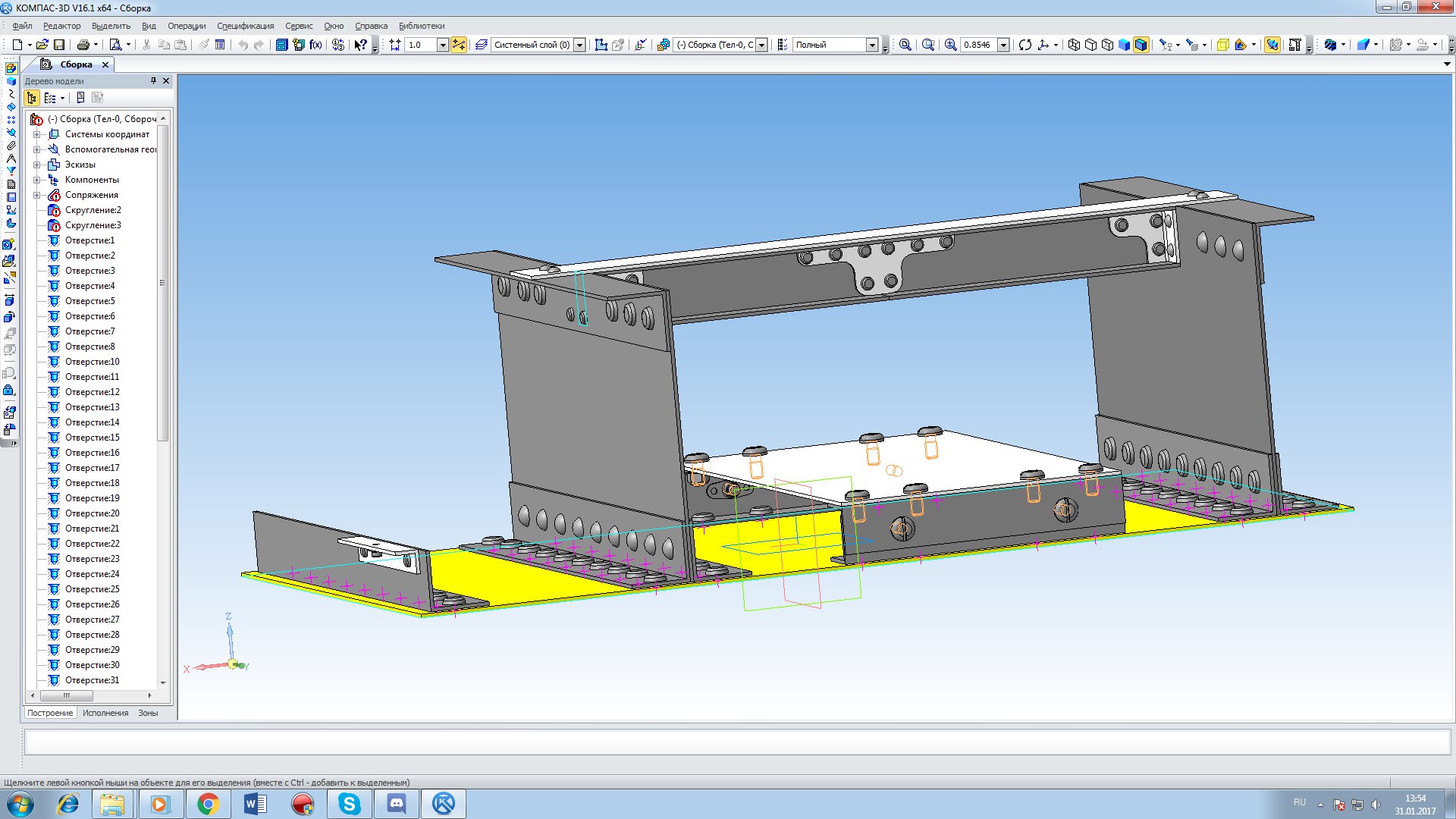 Наименование модуляНаименование модуляСоревновательный день (С1, С2, С3)Рабочее время в течение соревновательного дняВремя на заданиеAПОДГОТОВКА ДЕТАЛЕЙ К СБОРКЕС19:00-12:0013:00-16:006BОКОНЧАТЕЛЬНАЯ СБОРКА ИЗДЕЛИЙС29:00-12:0013:00-14:004CВЫПОЛНЕНИЕ ТРЕБОВАНИЙ КД, ОТиТБС1-С2В течение всего времени соревнованияВ течение всего времени соревнованияКритерийКритерийБаллыБаллыБаллыСудейскаяОбъективнаяВсегоAПодготовка деталей к сборке -54,9954,99BОкончательная сборка-32,5132,51CВыполнение требований КД, ОТиТБ-12,5012,50Всего100100Номер рабочего места / ФИО ______/ ____________________________________ ______/ ____________________________________ ______/ ____________________________________ ______/ ____________________________________ ______/ ____________________________________Участник 1Участник 2Участник 3 Участник 4Участник …1. Соблюдение технологического процесса2. Работа в CAD модуле 3. Соблюдение ОТ и ТБ